                                     Zdravlje  i  okoliš Zdravlje  je  najveće  bogatstvo.U zdravom okolišu  ljudi  su zdraviji.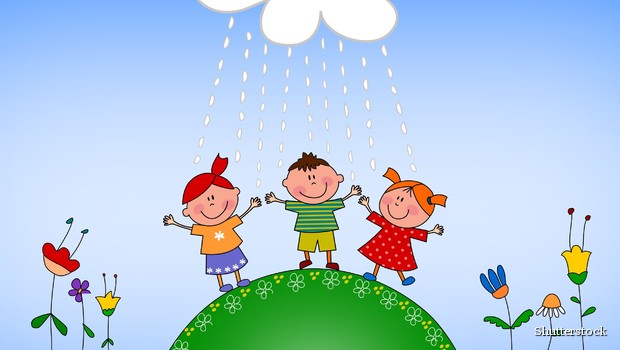 Zdravi okoliš :   čisti  zrak                           zdrava i čista  voda                           zdrava  zemlja                           zdrava  hrana                    Kad  čuvaš  okoliš ,   čuvaš  zdravlje ! Zadatak : Prepiši rečenice u bilježnicu.                 Nacrtaj zdravo i sretno dijete.